  Uwaga. W przypadku korzystania przez Zamawiającego z formularzy umów udostępnionych na stronie internetowej www.piwet.pulawy.pl  zabrania się wprowadzania jakichkolwiek zmian lub modyfikacji.UMOWA- ZLECENIE WYKONANIA BADAŃnr ……………………… z dnia ……….……………(wypełnia PIWet-PIB)zawarta w Puławach, pomiędzy ……….................................................................................................................................................adres .......................................................................................................................................................................................................e-mail/fax/telefon ………………………………………………………………….…………………………………………………..KRS*…………………………….…………………………………REGON..………….…………………………………………….………………………………………………………………………………………………………………………………………….NIP  …………………………………………………………………………………………………………………………………....PESEL**...…………………………………………………………………………..…………………………………………………reprezentowanym przez: ………………………………………………..……………………………………………………………...................................................................................................................................................................................................................zwanym dalej Zamawiającym  lub Zamawiającymi***a Państwowym Instytutem Weterynaryjnym - Państwowym Instytutem Badawczym w Puławach, adres: al. Partyzantów 57, 24-100 Puławy, działającym w oparciu o wpis do KRS pod numerem 0000118357, REGON: 000080252, NIP: 716-00-10-761 reprezentowanym przez…………………………………………………………………………………………………………..….…………………………..zwanym dalej Wykonawcą.§ 1Zamawiający zleca wykonanie badań celem zastosowania i przeznaczenia badania oraz jego wyniku  w obszarze regulowanym prawnie            	nie 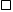                      	tak..……………………….………………………………………………………………………Zamawiający zleca, a Wykonawca zobowiązuje się wykonać następujące badania w kierunku (podać pełną nazwę kierunku badania)……………………………………………………………………………………………………..…………..……………... ………………………………………………………………………………………………………………………………………….……………………………………….…………………………………………………………………….…………………………...…………………………………………………………………………………………………………………….……………………………………………………………………………………………………………………….………………………………………………….………………………………………………………………………………………………………………...…………….……………………………………………………………………………………….............................................................................Badania wykonywane będą przy użyciu następujących metod badawczych****(należy wpisać zastosowane metody)…………………………….….………………………………..……………………………… …………………………………………………….…………………………………………………………………………………...…………………………………………………………………………………………………………………………………………………………………………………………………….……………………………………………………………………………...Zamawiający zleca wykonanie badań w trybie: □ standardowym            □ ekspresowym § 2 Zamawiający zobowiązany jest do podania następujących informacji:Próbka dostarczona do badania (podać rodzaj próbki)…...…………………………………………………………………………....Osoba/Organizacja pobierająca próbkę   ……………………………………………………………………......................................………..……………………………………………………………………………………..………………………………………….Zastosowana procedura pobierania próbek ……………………………………………………………………………………………Próbkę pobrano zgodnie z planem pobierania próbek (podać nazwę planu pobierania próbek) ……………………………………...………………………………………………………………………………………………………………………………………….Miejsca pochodzenia próbki (np. powiat)…………………………………………………………………………...............................Data pobrania próbki ………………..…………………………………………………………………………………………………Do Zamawiającego należy zabezpieczenie i dostarczenie próbek Wykonawcy zgodnie z obowiązującymi przepisami.§ 3W przypadku braku możliwości wykonania badania zgodnie z aktualną „Listą akredytowanych działań prowadzonych w ramach zakresu elastycznego”, Wykonawca w terminie 30 dni od podpisania niniejszej umowy potwierdza Zamawiającemu swoje kompetencje do wykonania tego badania. Zamawiający wyraża zgodę na wykonanie badań zgodnie z ust. 1: TakNieNie dotyczy§ 41. Za wykonanie badań Zamawiający zobowiązany jest zapłacić cenę obowiązującą w dniu wystawienia faktury.2. Ceny za wykonanie badań, będących przedmiotem niniejszej umowy określone są w cenniku zamieszczonym na stronie internetowej PIWet-PIB , w zakładce „Oferta – Cennik”.3.Wykonawcy za wykonanie badań, o których mowa w § 1 przysługuje wynagrodzenie w kwocie stanowiącej iloczyn liczby przebadanych próbek oraz kwoty będącej ceną jednostkową określoną zgodnie z ust. 1 – 4.4.Faktury za wykonanie badań objętych niniejszą umową wystawiane będą Zamawiającemu przez Wykonawcę zgodnie z obowiązującymi przepisami o podatku VAT.5.Zapłata za wykonaną usługę będzie uregulowana przez Zamawiającego przelewem na konto Wykonawcy:BNP Paribas S.A. Oddział w Puławach 35 2030 0045 1110 0000 0053 1520 lub w kasie Państwowego Instytutu Weterynaryjnego-Państwowego Instytut Badawczego w Puławach w ciągu 14 dni od wystawienia faktury, z wyjątkiem badań w kierunku określenia poziomu przeciwciał dla wirusa wścieklizny oraz badania kleszczy, dla których wymagana jest pełna przedpłata.W uzasadnionych przypadkach zastrzega się możliwość wydłużenia terminu płatności do 40 dni.  6.W przypadku zwłoki w realizacji faktury Zamawiający obowiązany będzie do zapłaty Wykonawcy odsetek ustawowych za opóźnienie/ odsetek ustawowych za opóźnienie w transakcjach handlowych *****.7.W przypadku zlecenia wykonania badań wspólnie przez kilku Zamawiających za zobowiązania wobec Wykonawcy Zamawiający odpowiadają solidarnie.§ 5Wykonawca przekaże sprawozdanie z badań, o którym mowa w § 1 drogą elektroniczną na wskazany adres poczty elektronicznej adres  e-mail ……………………………………………………………………………………………………………………...lub na wskazany przez Zamawiającego adres pocztowy w wersji papierowej – listem poleconym..………………………………………………………………………………………….niezwłocznie po wykonaniu badań. Forma papierowa płatna zgodnie z aktualnym cennikiem.2	Na wniosek Zamawiającego Wykonawca zamieści w sprawozdaniu z badań stwierdzenie dotyczące niepewności pomiaru. § 6Umowa jest zawarta na okres od dnia ………….…..……………...............do dnia………………..…………………/ na czas nieokreślony (niepotrzebne skreślić).Strony zastrzegają możliwość rozwiązania niniejszej umowy za miesięcznym wypowiedzeniem, kończącym się na koniec miesiąca kalendarzowego.§ 7Wykonawca nie udostępni wyników z badań podmiotom nie będącym stroną niniejszej umowy bez zgody Zamawiającego wyrażonej w formie pisemnej, chyba, że obowiązek ujawnienia wyników z badań wynika z przepisów ogólnie obowiązujących.Zamawiający zgadza się na wykorzystanie przez Wykonawcę próbek do badań lub wyników z badań w celach naukowych, w tym również do ich publikacji. Kopiowanie i prezentowanie wyników z badań w celach naukowych nastąpi wyłącznie po dokonaniu ich anonimizacji.Zamawiający będzie prezentował i kopiował sprawozdanie z badań tylko w całości. § 8Zamawiający ma prawo obserwować przebieg badania, jeżeli Wykonawca jest w stanie zapewnić zachowanie bezpieczeństwa i poufności badań zleconych przez inne podmioty.Ze względu na szczególny charakter warunków występujących w laboratoriach klasy PCL3 PIWet-PIB Puławy oraz Zakładzie Pryszczycy w Zduńskiej Woli, w celu zachowania odpowiednich zasad i środków w zakresie bezpieczeństwa biologicznego, Wykonawca nie umożliwia klientowi uczestnictwa w badaniach.§ 9Zamawiający może składać skargi dotyczące przebiegu badań w Sekretariacie Dyrektora Państwowego Instytut Weterynaryjnego - Państwowego Instytut Badawczego w terminie 14 dni od dnia otrzymania sprawozdania z badań.§ 10Wykonawca zwraca Zamawiającemu próbki jedynie w uzasadnionych przypadkach na pisemny wniosek Zamawiającego, o ile badanie nie miało charakteru niszczącego lub zachowanie próbek podyktowane jest przepisami prawa. Ewentualny zwrot próbek odbywa się na koszt Zamawiającego.§ 11Jakiekolwiek zmiany lub uzupełnienia do niniejszej umowy muszą być sformułowane w postaci aneksu pod rygorem nieważności.Zamawiający zobowiązany jest do odesłania podpisanego aneksu w terminie 14 dni od dnia jego otrzymania.§ 12Umowa ulega rozwiązaniu ze skutkiem natychmiastowym w przypadku naruszenia przez jedną ze stron istotnych jej postanowień.W sprawach nieuregulowanych niniejszą umową mają zastosowanie przepisy Kodeksu Cywilnego.W przypadku powstania spraw spornych Strony będą dążyć do polubownego ich rozstrzygnięcia, a w przypadku braku osiągnięcia porozumienia spory będą rozstrzygane przez sąd właściwy miejscowo dla siedziby wykonawcy.Umowę sporządzono w 2 jednobrzmiących egzemplarzach po jednym dla każdej ze stron.§ 13Postanowienia dodatkowe:Stwierdzenie zgodności ze specyfikacją lub wymaganiem: ☐ tak    ☐ nieZasada podejmowania decyzji:……………………………………………………………………………………………………….…………………………………………………………………………………………………………………………………………………………………………………………………………………………………………………………………………………..Metoda wskazana przez klienta właściwa do zamierzonego zastosowania:  tak	 nie………………………………………………………………………………………………………………………………………….………………………………………………………………………………………………………………………………………….Inne …………………………………………………………………………………………………………………………………………………………………………………………………………………………………………………………………………………….Wykonawca 										Zamawiający .………………………………………											(Imię i nazwisko)………………………………………. 												(Data i podpis)* KRS wpisują jednostki, które są zobowiązane do wpisu w Krajowym Rejestrze Sądowym. **PESEL – wpisują osoby fizyczne.***Administratorem Pani/Pana Danych Osobowych jest Państwowy Instytut Weterynaryjny – Państwowy Instytut Badawczy, 
z siedzibą przy Al. Partyzantów 57, 24-100 Puławy, tel. 81 8893000, fax. 81 8862595, e-mail iod@piwet.pulawy.pl, a szczegółowa informacja dotycząca danych osobowych przetwarzanych w związku z realizacją umowy jest dostępna na stronie www.piwet.pulawy.pl w zakładce „Oferta – RODO”.**** Badania wykonane zostaną metodami akredytowanymi lub spoza zakresu akredytacji dostępnymi na stronie www.piwet.pulawy.pl odpowiednio w zakładce „O Instytucie - System Zarządzania” oraz „Oferta – Cennik”. Jeżeli Zamawiający nie wskaże metody, która ma być zastosowana, laboratorium wybierze metodę odpowiednią do kierunku badania. Zamawiający zostanie poinformowany o wybranej metodzie.W przypadku szczególnym np. konieczności włączenia badań potwierdzających, będą prowadzone dodatkowe uzgodnienia 
z klientem odnoszące się do zastosowanej metody badawczej.*****niewłaściwe skreślić.Objaśnienie: odsetki ustawowe za opóźnienie w transakcjach handlowych stosuje się w przypadku opóźnienia w zapłacie 
w ramach transakcji handlowych, o których mowa w ustawie z 8.03.2013 r. o terminach zapłaty w transakcjach handlowych 
(t.j. Dz.U. z 2019, poz.118).